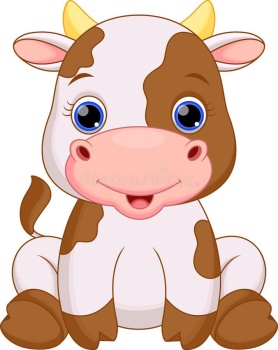 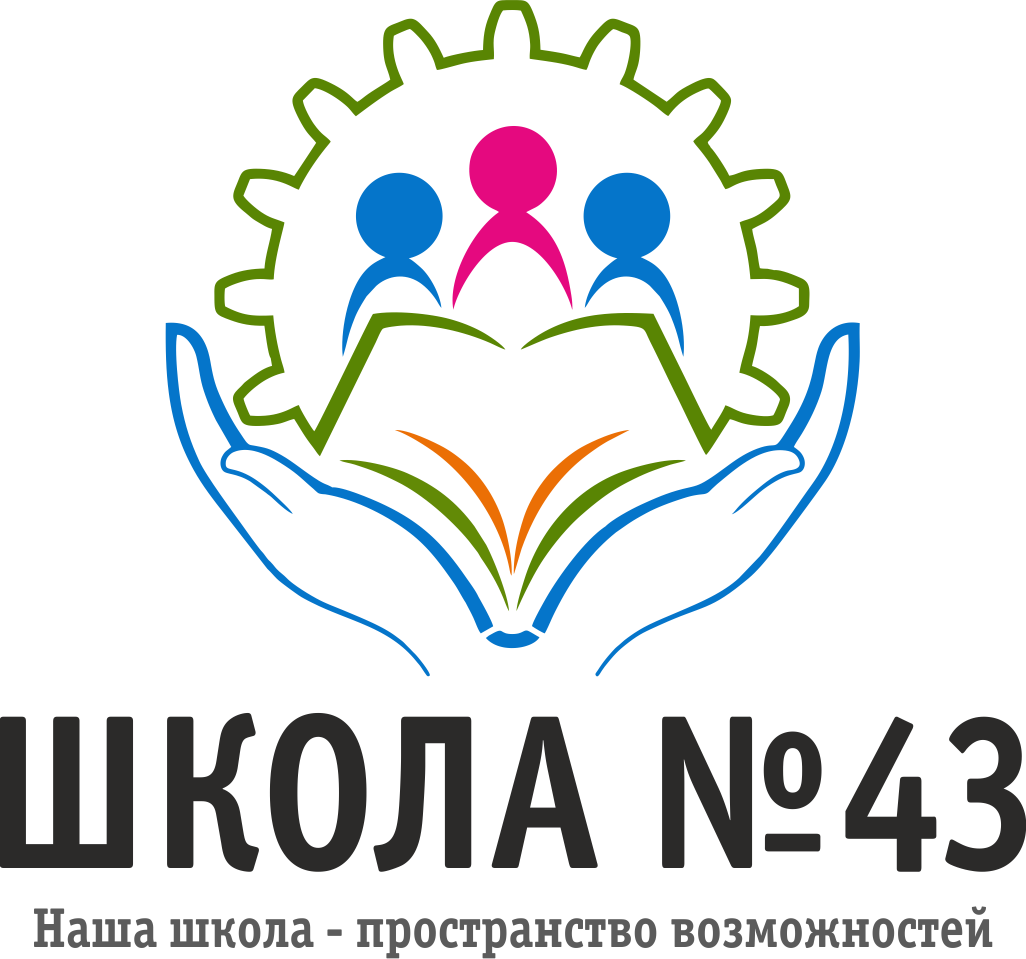 Муниципальное образовательное учреждение«Средняя школа № 43»ПОЛОЖЕНИЕо проведении школьного новогоднего конкурса                                    детского творчества                                                        «Символ года 2021»Общее положениеШкольный новогодний конкурс детского творчества «Символ года 2021» (далее – Конкурс) проводится МОУ «Средняя школа № 43»Настоящее положение определяет цель, задачи, порядок организации и проведения КонкурсаСроки проведения: с 11 декабря по 30 декабря 2020 годаЦели и задачи конкурса:способствовать проявлению и развитию творческих способностей у детей.способствовать формированию и развитию коммуникативных и регулятивных универсальных учебных действий у детей.способствовать развитию детского воображения.обеспечить возможность для развития эстетических качеств личности детей.обеспечить поддержание праздничной атмосферы приближающегося Нового года.стимулировать дух творческого соревнования.Участники Конкурса Принять участие в Конкурсе могут ученики 4-х, 5-х, 6-х, 7-х классов.Сроки проведения КонкурсаКонкурс проводится с 11 декабря по 30 декабря 2020г.Заявки и конкурсные работы принимаются с 11 декабря по 24 декабря 2020 года по адресу электронной почты: bda@school43ptz.ru  Работа конкурсного жюри с 25 декабря по 30 декабря 2020 годаУсловия проведения конкурса:Конкурс проводится в нескольких номинациях:«Новогоднее окно» Участник предоставляет на конкурс одну работу (одно окно).Работа создаётся из белой, цветной бумаге, красок или трафаретов, свободных материалов. Приветствуется творческое мышление, оригинальность необычные сюжеты и самостоятельность выполнения, соответствие новогодней тематике.После завершения работы, необходимо сфотографировать окно и отправить заявку на участие и творческую работу на электронную почту bda@school43ptz.ru«Новогоднее стихотворение» Участник предоставляет на конкурс видео, на котором читает стихотворение собственного сочинения.Объем стихотворения не больше 2-х четверостиший.Участник должен обязательно быть на видео в новогоднем костюме или должна присутствовать новогодняя атрибутика.Приветствуется творческое мышление, оригинальность, соответствие заданной тематике, музыкальное сопровождение.Горизонтальная съемка, качественное изображение видео.После завершения работы, необходимо отправить заявку на участие и готовый видеоролик на электронную почту bda@school43ptz.ru«Лучшее новогоднее блюдо» Участник предоставляет на конкурс только одно новогоднее блюдоГотовый результат необходимо снять на видео, в котором необходимо прокомментировать выбор блюда, проговорить пошаговый рецепт приготовления.Продолжительность видео не более 1 минуты.Участник должен обязательно быть на видео в новогоднем костюме или должна присутствовать новогодняя атрибутика.Приветствуется оригинальность в приготовлении и оформлении блюда.Горизонтальная съемка видео, качественное изображение, четкостьПосле завершения работы, необходимо отправить заявку на участие и готовый видеоролик на электронную почту bda@school43ptz.ruФормат работ и требования к нимДля участия в Конкурсе необходимо направить в указанный срок:- заявку на участие в Конкурсе в электронном виде в формате Word, заполнив соответствующую форму заявки (Приложение 1)- конкурсную работу в соответствии с предложенными номинациями- обучающийся может подать заявку на участие только в одной номинацииОргкомитет конкурса:Булганина Д.А. педагог-организатор МОУ «Средняя школа № 43» bda@school43ptz.ruКазакова К.В. педагог-организатор МОУ «Средняя школа № 43» kkv@school43ptz.ruКритерии оценки:Победители будут определены в двух возрастных категориях4-5 классы6-7 классыЭстетичность и оригинальность 	работТворческий подход к изготовлению работГоризонтальная съемка видео, четкое изображение, соблюдение временных ограниченийКачество отправляемой на конкурс фотографии (нечёткие и смазанные фотографии к участию в конкурсе не принимаются).Подведение итогов КонкурсаИтоги конкурса будут подведены 30 декабря 2020г. и опубликованы на сайте школы http://school43ptz.ru и в группе школы ВКонтакте https://vk.com/official.school43 Поздравление победителей и вручение призов состоится 12 января 2020г. Все участники Конкурса награждаются сертификатамиПобедители в каждой возрастной категории награждаются дипломами и сладкими подаркамиПриложение 1 к Положению об организациии проведении школьного новогоднего Конкурса детского творчества «Символ года 2021» ЗАЯВКАна участие в школьном новогоднем конкурседетского творчества«Символ года 2021» Приложение 2 к Положению об организациии проведении школьного новогоднего Конкурса детского творчества «Символ года 2021» Организационный комитет конкурсаФамилияИмяКлассНоминацияРЫЖОХИНААнастасия Леонидовназаместитель директора по ВРХАРИЧЕВАЛюбовь Александровназаместитель директора по УВРБЫСТРИЦКАЯЮлия Владимировнаучитель ИЗОБУЛГАНИНАДарья Александровнапедагог-организаторКАЗАКОВАКарина Владимировнапедагог-организатор